«_30_»        мая            2018 г.,  № __б/н_______   ИНФОРМАЦИОННОЕ ПИСЬМОМенеджмент по-японски: Идет набор на курсы по внедрению системы качества (ISO 9001:2015)Хотите найти способы повышения удовлетворенности потребителей, выиграть в конкурентной борьбе, привести в порядок процессы компании, научиться управлять рисками и возможностями, узнать, почему система менеджмента качества, разработанная в Японии, уже давно является must have каждой успешной организации? Пройдите обучение во ВШИМ при главе РС(Я).Мы приглашаем предпринимателей, а также представителей автономных и бюджетных учреждений на курсы повышения квалификации «Разработка и внедрение системы менеджмента качества в соответствии с требованиями международного стандарта ISO 9001:2015».Занятия ведет консультант по внедрению системы менеджмента качества (реализованные проекты – МФЦ, НВК «Саха», «Ректайм», «Электромонтаж», ЯГБ №2, «Востоктехторг» и др.), ведущий аудитор IRCA, внутренний аудитор производственной системы Ford Марина Васильева. В ходе курсов вы: - разработаете политику и цели в области качества, модель системы менеджмента качества своей организации и распределите ответственность по процессам;- сделаете аудит процессов на соответствие международному стандарту ISO 9001;- пройдете весь жизненный цикл продукции или услуги с точки зрения своего потребителя;- научитесь инструментам мониторинга качества, таким как опросы удовлетворенности потребителей, внутренние аудиты, корректирующие действия, анализ рисков и возможностей, статистические методы и другие; -освоите методы документирования процессов.
 После прохождения обучения вы сможете внедрить систему менеджмента качества в своей организации самостоятельно, не привлекая сторонние консалтинговые фирмы.В случае успешной сдачи итоговой работы в форме тестирования выдается удостоверение о повышении квалификации установленного образца. Сроки: 4-11 июня Стоимость: 5856 рублей  Место проведения: Якутск, пр. Ленина 1, 11 этаж Запись по телефонам: 8 (4112) 50-79-98 (ip 71198), 42-38-55, а также по электронной почте: kpk@vshim.ru.Министерствообразования и науки Республики Саха (Якутия) 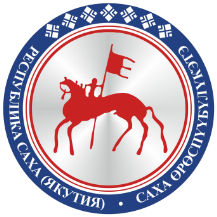 Саха ӨрөспүүбүлүкэтинҮөрэххэ уонна наукаҕа министиэристибэтэСаха ӨрөспүүбүлүкэтинҮөрэххэ уонна наукаҕа министиэристибэтэГосударственное автономное учреждение дополнительного профессионального образования «Высшая школаинновационного менеджментапри Главе Республики Саха (Якутия)»Саха ӨрөспүүбүлүкэтинИл Дарханын Саҥалыы менеджментYрдүкү ОскуолатаСаха ӨрөспүүбүлүкэтинИл Дарханын Саҥалыы менеджментYрдүкү ОскуолатаВШИМ при Главе РС(Я)ИД CMYOИД CMYOпр. Ленина, . Якутск, 677000, тел/факс +7 (4112) 34-36-45 e-mail: priemnaya@vshim.ru, http://www.vshim.ru пр. Ленина, . Якутск, 677000, тел/факс +7 (4112) 34-36-45 e-mail: priemnaya@vshim.ru, http://www.vshim.ru пр. Ленина, . Якутск, 677000, тел/факс +7 (4112) 34-36-45 e-mail: priemnaya@vshim.ru, http://www.vshim.ru 